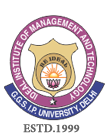 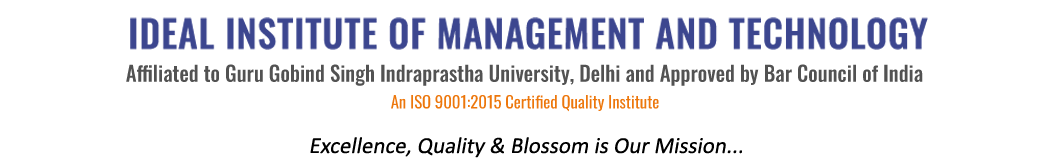 16 X, Karkardooma Institutional Area, (Near Telephone Exchange)
Delhi-110092+91 (11) 22372639, 22375961,http://idealinstitute.edu.inSPORTS REPORT The 15th Annual Sports Meet of Ideal Institute of Management and Technology & School of Law was held on 07th February, 2015 at the Play Ground of Laxmi Public School, Karkardooma, Delhi to promote a spirit of sportsmanship among the students. The function was inaugurated by ACP JAI KISHAN. The function was started with the March Past by contingents of the different departments of the college lead by the contingent of the Ideal Student Council. It was followed by the Torch Ceremony led by RAHUL NIJHARA and SHIKHA MALHOTRA. The Oath Ceremony was conducted under the leadership of PRASHANT. The Annual Sports Meet had 20 Events in all (including both the Indoor and Outdoor Games). The winning students were awarded the Medals and Certificates. In order to encourage the students even the faculty members, Director and the members of the managing committee participated in the Sports Events.  JITENDER YADAVSPORTS OFFICERIIMT 